新 书 推 荐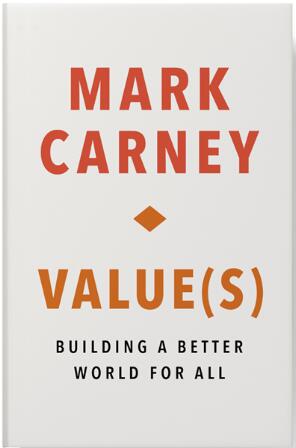 中文书名：《选择：如何为所有人建设一个更美好的世界》英文书名：VALUE(S): BUILDING A BETTER WORLD FOR ALL作    者：Mark Carney出 版 社：Hachette代理公司：PFD /ANA/Jackie Huang页    数：待定出版时间：2021年3月代理地区：中国大陆、台湾审读资料：电子大纲类    型：大众社科/经济版权已授：英国、加拿大。全稿将于今年10月完成。内容简介：    什么是价值？我们如何从市场价值中，区分我们自身的价值？我们如何将可持续性融入决策过程？如何从新冠疫情的灾难中脱身，构建一个更加平衡的社会？《选择》寻找这些问题的答案，它是一部精明、细致入微、具有前瞻性的宣言，它的目的是解决这些至关重要的问题和更多其他问题。    在担任七国集团（G7）央行行长的12年中，马克·卡尼（Mark Carney）目睹了公众对精英、全球化和技术的信心的崩溃，第四次技术革命的挑战，以及气候变化对全球经济的惊人威胁。在《选择》这部书中，他将审视、分析过去十年的动荡，探讨这些挑战如何反应出我们在价值观方面的共同危机。它向我们展现了价值是如何以及为什么能够决定我们的生计、身份和可能性，马克·卡尼将为一个为所有人服务的后新冠世界，建造一个经济和社会所需要的框架，一个变革的框架，他为个人、企业和政府确定了一个新的前进道路，并预言了一个重视价值观的社会，一个人文复兴的社会。    阿拉贝拉·派克（Arabella Pike）说：“马克的书有潜力重塑和重新定义未来。他的每一句话都充满了勇气、智慧和活力。这部激励人们的书把焦点完全放在我们要如何建立一个更美好的世界上。对于出版这本书，我们既激动，又深感自豪。”    马克·卡尼说：“我很荣幸能与威廉·柯林斯（William Collins）合作，为如何更好地重建家园的这一公开辩论做出自己的贡献。近几十年来，我们已经在从一个市场经济向一个市场社会转变，这意味着，我们所认知的一切价值，都是它在市场上的价值，不言而喻，这一变化既微妙，又无情。新冠疫情也许是我们扭转这种关系的机会，我们应该抓住这次机会，再次把公共价值变成我们个人的价值观。近几个月来，我们一直把健康放在首位，表现得像是一个相互依赖的社区，而不是独立的个体，现在，通过从金融到繁荣的转变，我们可以创造一个充满活力的经济体，在一段时间内，为所有人服务，并且随着时间保持可持续性发展。”马克最近为《经济学人》（The Economist）写了一篇关于新冠疫情影响的文章，这是这一系列文章中的第一篇，而比尔·盖茨（Bill Gates）或许会继续写出下一篇。这篇文章涉及了马克将在本书中涵盖的一些主题，您可以在这里阅读： https://www.economist.com/by-invitation/2020/04/16/mark-carney-on-how-the-economy-must-yield-to-human-values .编辑的话：    “马克·卡尼，几乎凭借一己之力，把他的特点、知识、好奇心、同情心、经验和个性融合到了一起，他有能力想象、思考并写下这本书的大纲，在我看来，这个大纲是一部真正具有开创性和重要意义的著作的蓝图。”    “《选择》的大纲精妙绝伦。卡尼先生的声音和这本书的内容，将是全世界在明年春天会需要的东西。真希望这本书能够更快地出版，但是我们还没有准备好，我们也正在行动中。这本书将会有广阔的市场，因为人们都在寻找答案，寻找前进的道路，以及如何在当前的危机度过后重建秩序。”作者简介：    马克·卡尼（Mark Carney）是当今最有远见的经济学家之一。他担任国家级银行行长多年，也许他的任期是在几十年来全球经济形势最严峻，最具挑战性的几年。这本书和你想象的很不一样，它不是一部回忆录，而是对未来的展望。这本书是马克在与国际政府、大企业和社会各界合作数十年的经验基础上写作出来的。谢谢您的阅读！请将反馈信息发至：黄家坤（ Jackie Huang）安德鲁·纳伯格联合国际有限公司北京代表处北京市海淀区中关村大街甲59号中国人民大学文化大厦1705室邮编：100872电话：010-82504106传真：010-82504200Email：JHuang@nurnberg.com.cn网址：http://www.nurnberg.com.cn微博：http://weibo.com/nurnberg豆瓣小站：http://site.douban.com/110577/微信订阅号：ANABJ2002